Открытый тренировочный старт«Тренировки с Crazy 3»
п Кичкилейка, 02 апреля 2023 годаУчастникиВ тренировке принимают участие спортсмены по группамМБольшая - М16, М18, М21, М35ЖБольшая - Ж16, Ж18, Ж21, Ж35МСредняя - М14, М45, М55 ЖСредняя – Ж14, Ж45, Ж55ММалая - М12, М65ЖМалая – Ж12, Ж65Простая – М10, Ж10 РД, НовичкиНастоятельно рекомендуем участникам Простой и МЖМалой выходить в лес с влагозащищенным, полностью заряженным мобильным телефономФинансовые условия участия в соревнованияхРазмер заявочного взноса:Заявка на участиеПредварительная заявка принимается на портале Orgeo по ссылке https://orgeo.ru/event/17520  до 21:00 30 мартаКарта
Масштаб – 1: 7 500
Легенда впечатана в картуПрограмма мероприятия02 апреля11:00 – открытие старта
11:50 – закрытие старта 
Отметка: смешанная – старт, финиш по станции,
пункты компостером Оборудование контрольного пунктаОборудование стандартное – бело-красная призма 30Х30 со станцией с компостеромЗа утерю чипа SPORTident - 3 375.00 р.Параметры дистанцийПо всем вопросам: 
+79648676157 - Никита Валерьянович
Nikita.Kalenov2006@yandex.ruСхема старта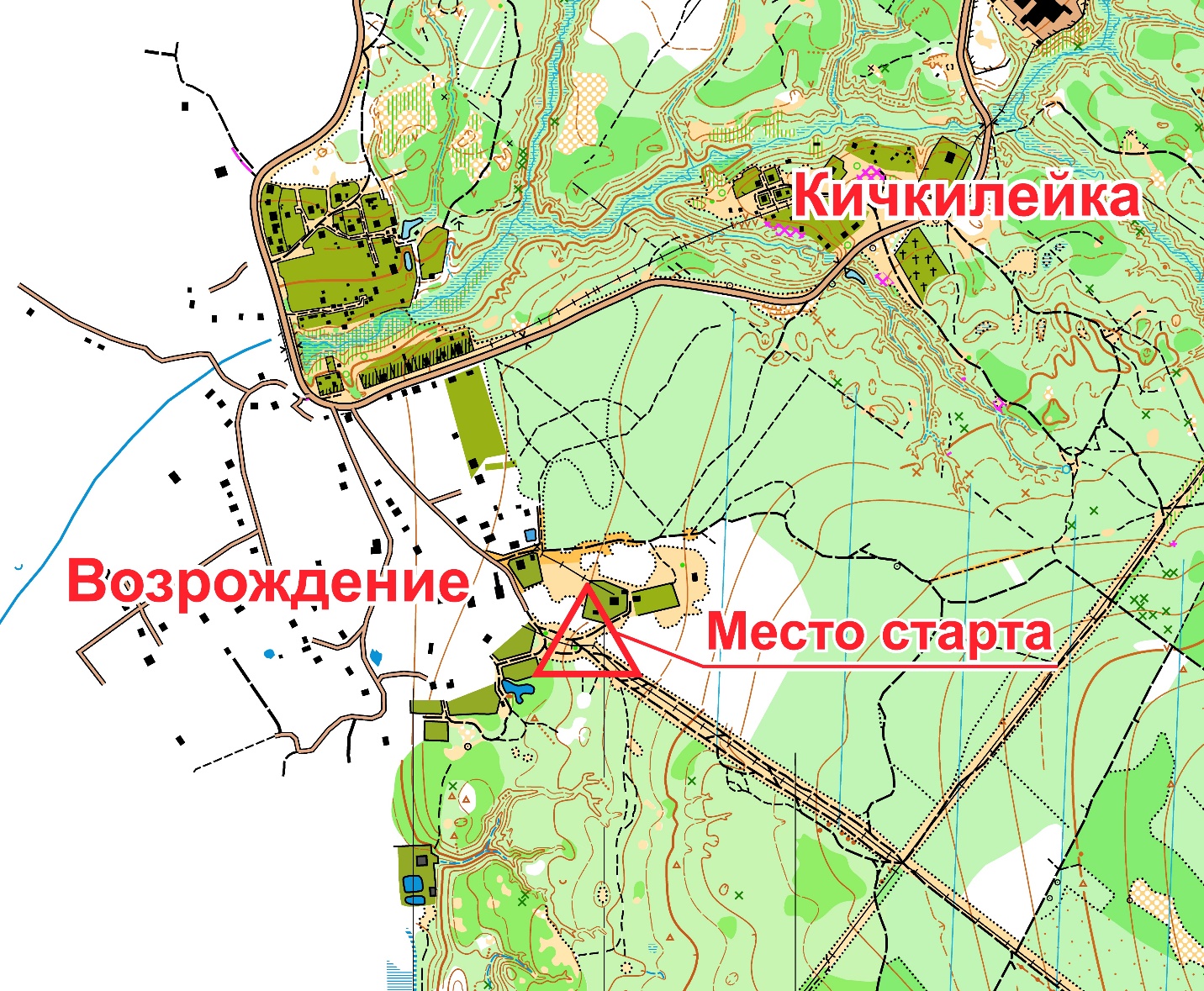 Стартовый взнос:Стартовый взнос:ВозрастВзносДети, ветераны50 рублейВзрослые150 рублейДистанцияДлина (м)Количество (КП)НаборБольшая7.1402075Средняя4.3901260Малая2.940845Простая2.070520